Kvalitetsredovisning FöräldrakooperativetFortuna förskolaläsåret 2017-2018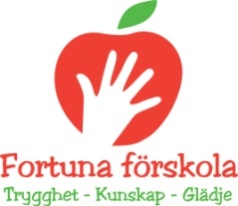 InnehållsförteckningVerksamhet och Ansvarig........................................................................s.31. Förutsättningar...................................................................................s.31.1 Beskrivning av lokaler, barnantal, lärandemiljö och personal.........................s.31.2 Sjukskrivningsgrad	..................................................................................... ....s.4 1.3 Kompetensutveckling................ ......................................................................s.4    1.4 Planering och utvärdering..............................................................................s.52. Åtgärder för utveckling från föregående kvalitetsredovisning.........s.53. Måluppfyllelse....................................................................................s.73.1 Mål, arbetssätt och måluppfyllelse- avdelning Skutan..............................s.7 3.2 Mål, arbetssätt och måluppfyllelse- avdelning Jollen...................................s.154. Analys och bedömning.....................................................................s.255. Åtgärder för utveckling.....................................................................s.267. Underskrift........................................................................................s.28Kvalitetsredovisning för läsåret 2017-2018Verksamhet: Föräldrakooperativet Fortuna förskolaAnsvarig: Malin Stenmarker, förskolechef1. Förutsättningar1.1 Beskrivning av lokaler, barnantal, lärandemiljö och personalFöräldrakooperativet Fortuna är en liten förskola med två avdelningar och totalt ca 25 barn i åldern 1-5 år.  Förskolan har en småbarnsavdelning, Jollen, med ca 10 barn i åldern 1-3 år och en syskonavdelning med 15 barn i åldern 3-5 å.  På vår förskola har under året sju personal med följande utbildningsfördelning arbetat:- En personal är utbildad barnskötare och läser till förskollärare på distans.- En personal är utbildad barnskötare.- En personal är outbildad (vik för föräldraledig förskollärare) - En personal är resurs i barngrupp, med erfarenhet av arbete med barn i behov av särskilt stöd.- En personal är förskollärare med Montessoriutbildning.- En personal (förskolechefen) har dubbel behörighet för lärare i förskola och grundskolans tidigare år.- En personal arbetar med kök och städ, men hjälper också till i barngrupp vid behov. Under läsåret har detta varit en vik. för kollegan som är långtidssjukskriven på tjänsten.Totalt på förskolan har under större delen av läsåret varit 23-26 barn och 7 personal om totalt ca 5.92 tjänster. Under året var 0.5 tjänster av dessa extra avsatt som resurs i en barngrupp där det finns barn i behov av extra stöd.  Förskolechefen lägger ca 50 % av sin heltidstjänst (inräknad ovan) på administrativa uppgifter och resten av tiden på arbete i barngrupp. De flesta barn är på förskolan ca 35-45 timmar/vecka och endast 2 barn var på föräldraledig plats/allmän förskola under hösten och inget under våren. Vi har en personaltäthet på  lite drygt 5 barn/pedagog.Förskolan ligger på en vacker tomt i södra Rydebäck. Byggnaden består av sex sammansatta moduler på totalt ca 120 kvadratmeter. Där finns ett stort rum till varje avdelning, ett litet kök, hall, kapprum, två barntoaletter, en personaltoalett, skötutrymme, ett mindre kontor samt ett litet rum som ändras kontinuerligt efter barnens intresse. Gården är öppen och lättöverskådlig med två sandlådor, klätterställning med rutschkana, en större båt för rollekar, pilkoja, gungdjur, cykelbana och en liten kulle. Barnen har tillgång till varierande leksaker, bollsportsutrustning, leksakskök och cyklar.  Förskolan ligger i ett villaområde och i närheten finns flera stora kommunala lekplatser och grönområden, affär, bibliotek, kyrka och även kollektivtrafik som buss och tåg. Det är också gångavstånd till en vacker sandstrand vid sundet och en trevlig bondgård med gårdsbutik.Då Fortuna förskola är ett föräldrakooperativ leds den av en styrelse som består av fem föräldrar, förtroendevalda av övriga medlemmar. Föräldrarna i styrelsen har det övergripande ansvaret för verksamheten. Förskolechefen har delegerats pedagogiskt ansvar och arbetar i nära samarbete med styrelsen. Styrelsen och förskolechefen träffas minst en gång i månaden för att tillsammans diskutera och besluta om aktuella frågor. Styrelsen och förskolechef använder sig också mycket av e-mail för att kommunicera om beslut som behöver tas,  meddela vidare till fixargrupper m.m.  De övriga föräldrarna är indelade i två aktivitetsgrupper; fixar- och festgruppen. Föräldrarna sköter också övergripande städning och tvätt under helgerna. Två gånger om året hålls storstädningsdagar. Då storstädas förskolan av föräldrar. En gång per termin hålls också fixardagar. Även då är det föräldrarna som samlas för att fixa det som styrelsen har beslutat behöver göras på förskolan och som inte åtgärdats akut av fixargruppen.1.2 SjukskrivningsgradSjukfrånvaron har under året varit ovanligt hög. Många virus/influensan har drabbat även personalen vilket genererat en hög personalfrånvaro och mycket behov av vikarier.  En personal, förskolechefen, har under hösten varit sjukskriven på 50% och under våren ökat till 75% och sedan 100%. Ytterligare en personal ådrog sig en skada i arbetet vilket ledde till sjukskrivning i en dryg månad. Därtill är den person som haft tjänsten i köket fortsatt sjukskriven på hela sin anställningsform och kommer inte heller komma tillbaka till förskolan. 1.3 Kompetensutveckling under läsåretEn pedagog (barnskötare): Läser på distans till förskollärare via Malmö Högskola.Alla pedagoger: Fortbildning kring pedagogisk dokumentation.  I samarbete med övriga föräldrar/personalkooperativ hyrde vi in föreläsare från Lärarfortbildningar som höll i en heldagsutbildning kring pedagogisk dokumentation med huvudrubrikerna "Hur kan pedagogisk dokumentation utveckla projekt som bygger på barns intressen och frågeställningar?", " Hur "gör" vi pedagogisk dokumenatation?" "Hur får vi syn på vår verksamhet i relation till läroplanens mål?. Föreläsningsdagen varvades med diskussionsgrupper på de olika områdena.Förskolechefen: Studiebesök hos andra förskolor och nätverk med förskolechefer från 4 fristående förskolor i kommunen.Förskolechefen: Fortbildning för förskolechefer, uppföljning, Umeå universitet. Två dagars fortbildning där vi bl.a. pratade om den nya läroplanen. Ett bra nätverk med förskolechefer från olika håll i södra Sverige som ger många bra diskussioner.Förskolechefen: Träff arrangerad av Digisyd, digitalisering och programmering i förskolan. Föreläsningar och  diskussioner i smågrupper.Alla pedagoger: Demonstration och visning av kreativt material med förslag på övningar från Colorona.Utöver det beskrivna ovan har vi under året haft två utvärderingsdagar,  två planeringsdagar och 9 personalmöte med diverse diskussioner om likabehandlingsfrågor, genus, dokumentationsmetoder, måluppfyllelse, barns inflytande m.m. Under dessa diskussioner har vi bland annat utgått från kapitel och diskussionsfrågor i boken "Möten för lärande" (Skolverket) och "Lika rättigheter i förskolan" (Diskrimineringsombudsmannen).1.4 Planering och utvärderingPå Fortuna förskola har alla pedagoger som ansvarar för verksamheten i barngrupperna 1,5 timmes egen reflektions- och planeringstid som ligger utanför de timmar som personalen är schemalagd. Denna tid är tänkt att användas till reflektioner kring arbetssätt och barngruppsbehov men även till att dokumentera och planera pedagogiska aktiviteter och för att kunna läsa aktuell information och artiklar för förskolan. Utöver det har avdelningens personal två timmar tillsammans varannan vecka för att utvärdera, reflektera och planera framtida verksamhet.En dag i början av varje termin avsätts till att gemensamt prata om terminen som kommer. Vi lägger upp en del gemensamma utflykter, utbildningsdagar, personalmöten m.m. och sätter mål och eventuellt tema för respektive avdelning. I slutet av varje termin sammanfattar och utvärderar vi vårt arbetssätt, med stöd av de reflektionsprotokoll som skrivs under avdelningarnas planeringstid. Läroplanen ligger som grund för planeringen.Planering och utvärdering sker också kontinuerligt i verksamheten både muntligt och skriftligt och även en del av personalmötestiden går också åt till detta. Pratar vi t ex. om barns inflytande under ett personalmöte så utvärderar och reflekterar vi självklart kring just vårt sätt att tillämpa detta på förskolan och jämför med det vi läst om på området.2.  Åtgärder för utveckling från föregående kvalitetsrapportSammanfattningsvis fanns följande utvecklingsområden noterade under 2016 att arbeta vidare med läsåret 2017-2018:- Pedagogisk dokumentation och dess tillgänglighet för föräldrar/barn.- Föräldrainflytande och delaktighet i verksamheten. - Natur och teknik. Mer av teknik, experiment och spännande miljöer på gården.- Skutan- kompissolen och barnens delaktighet i skrivandet av strålar.- Jollen- tydligare veckostruktur och mer hypoteser, reflektion och uppföljning med barnen. Under 2017 införde vi Tyra som verktyg för att på ett bra sätt kunna synliggöra verksamheten och även använda som individuell pedagogisk dokumentation. Detta har mottagits väl av såväl föräldrar som barn. Vårdnadshavarna tycker det är ett bra sätt att hantera scheman, få information om vad som är på gång, kunna länka kalendern till sin egen m.m. men uppskattar också blogginlägg och individuella portfolio-inlägg som är länkade till läroplansmålen. Barnen vet väl om att Tyra finns och flera barn väljer själv att de vill lägga in det som de gjort i Tyra så att föräldrarna kan se/barnen kan visa föräldrarna.Tyra har också hjälpt till i att öka föräldrainflytande och delaktighet i verksamheten. Föräldrarna har också fixardagar, städdagar, är inbjudna till föräldramöten, Drop-in fikor, "passar" på gården under personalmöten, är med på Alla hjärtans dag pyssel, Luciafirande, avslutningsfester på gården m.m. Men fortfarande är det så att vi gärna skulle se att föräldrarna är med i  den vardagliga verksamheten ibland för att få större inblick i hur dagarna ser ut och vad barnen gör.  Detta såväl ur barnperspektiv som ur arbetsgivarperspektiv. Därför kommer vi fortsätta uppmuntra till detta på t ex. föräldramöten.Vad gäller mer teknik och experimenterande miljöer på gården har vi en del kvar att arbeta med.  Vi har satt upp vattenbanor, byggt biltvätt m.m. och vi har en rolig gård där barnen trivs. Men även under kommande läsår kommer vi fortsätta utveckla gården så att det blir mer utforskande miljöer. Experiment och ett undersökande arbetssätt har fått ta en större plats på Jollen och barnen har kommit med egna tankar och hypoteser kring vad som kommer ske. Detta undersökande arbetssätt är något som under kommande läsår kommer genomsyra hela huset. Vi är inte pedagoger som ska leverera svar utan istället väcka barnens nyfikenhet, stimulera till egna tankar och hypoteser och uppmuntra till reflektion kring resultat/händelser.Kompissolen på Skutan har fått strålar som barnen har tagit initiativ till. Vi har inte sett några tendenser till att barn försöker imponera för att få en stråle.  Istället har vi exempel där barnen mitt uppe i en aktivitet gör något positivt för någon annan - och då kompisen säger: "Det var bra gjort! Det skulle ge dig en stråle!".  Denna reaktion får positiv effekt då den person som gjort något bra också får direkt feedback från kompisen. Barnen reflekterar mer kring sitt bemötande och agerande och vi upplever det positivt att dessa beteenden synliggörs för andra istället för att det läggs fokus på mindre positiva händelser.3. Måluppfyllelse3.1 Mål, arbetssätt och måluppfyllelse- avdelning Skutan3.1.1  Skutans mål för läsåret 2017/2018, med höstterminens utvärdering och tankar om fortsatt arbete under våren.Under läsåret har vi valt att arbeta extra  med följande tre prioriterade mål från läroplanen Lpfö 98 (reviderad 2016). Självklart arbetar vi med alla målen i läroplanen, men nedan mål har vi lagt tyngd på under detta läsår.Normer och värden	Inom normer och värden har vi valt att fokusera på följande mål:Förskolan ska sträva efter att varje barn utvecklar sin förmåga att ta hänsyn till och leva sig in i andra människors situation, samt vilja att hjälpa andra.Hur har vi  arbetat med målet?I början av terminen var gruppen ny, och tillsammans satte vi regler som vi ville skulle gälla under hösten. Med många nya barn i gruppen har det varit mycket fokus på att leka gemensamma lekar såsom Katten är lat och ligger och sover, Ormen, Fjäril genom grinden m.m. för att stärka gruppen och få barnen att känna sig trygga. Varje lek gick ut på att kunna samarbeta och hjälpas åt. Vi har också haft "gå-kompisar" när vi lämnat gården. I början parades  yngre ihop med äldre, men nu mot slutet har vi lottat vem som är gå-kompis. Nu mot slutet av terminen har vi också börjat ha mer gemensamma uppdragskort som kräver samarbete. I denna grupp har vi arbetat mycket med trygghet och med många olika individer med olika intressen har mycket anpassningar gjorts för att alla barnen ska få sina behov tillgodosedda. Vi har läst många kompisböcker med olika teman, som samarbeta, lyssna, säg förlåt m.m.  I arbetet med kompisböckerna har känslor, relationer och  diskussioner kring kompissituationer blivit en naturlig del.  Vi försöker vara närvarande och hjälpa barnen i sin kommunikation och sätta ord på hur de känner och upplever saker. Mycket konflikter beror på missförstånd och brist i kommunikationen. Vi försöker att lägga fokus och förstärka positivt agerande, då detta stärker barnen och leder till fler positiva handlingar. Ett sätt att göra det på är att skriva solstrålar till barnen som vi sedan läser upp för alla i samlingen. Vilken utveckling kan vi se hos barnen?Vi märker på barnen att de använder begrepp som samarbeta, vara en bra kompis m.m. och att de vet vad orden innebär. De kan själva säga att de måste prata om saker och försöka bli vänner igen.  Kan de inte lösa situationen kommer de och ber om hjälp.Barnen är alltid måna om att hjälpa varandra. Det spelar ingen roll om det är en liten "Jolle" eller en kompis från avdelningen.   Även när vi är utomhus tar barnen mer initiativ till att hjälpas åt, både i leken och vid rutiner såsom städning. De visar respekt för varandra och  varandras olikheter och är med på att vi alla behöver olika saker för att må bra.  Vi ser barn som till och med noterar vad kompisar behöver för att må bra och ibland kan de fråga varandra om de får massera eller klappa på ryggen.  När vi samlar oss innan mat m.m. så sitter vi i samlingsringen,  uppmuntrar till några djupa andetag och möter fingrarna mot tummen i en ramsa. I början av hösten var det en utmaning att få alla att sitta i "San ta ma na"- ramsan men nu ser vi att barnen själva gärna väljer att sitta så för att hitta ett lugn.  Hur arbetar vi vidare?Vi tänker fortsätta ha detta som ett prioriterat mål under våren. Då är tanken att vi arbetar vidare med fortsättningsmaterialet på kompisböckerna som handlar om barns rättigheter kopplat till FN(Barnkonventionen). Vi kommer dramatisera olika händelser och barnen ska också ges tillfälle till att aktivt delta i föreställningen med att säga stopp och sen förklara hur det ska vara egentligen och även vara med som skådespelare. Under hela läsåret har vi också tema världen på avdelningen och när vi nu till våren lämnar Sverige och ger oss ut i världen så kommer vi diskutera vidare hur barn i olika delar av världen lever.Vi kommer självklart fortsätta diskutera med barnen kring varför vissa handlingar känns på ett visst sätt och hjälpa dem förstå konsekvenser av sitt agerande. Kompissolen kommer vara en del av detta arbete även framöver.Utveckling och lärandeHär har vi valt att prioritera följande mål under året:Förskolan ska sträva efter att varje barn känner delaktighet i sin egen kultur och utvecklar känsla och respekt för andra kulturer.Hur har vi arbetat med målet?Vi började med att låta barnen fundera över vem de är, vilka som finns i deras familj och var de bor. De ritade teckningar över familj och hus och sedan tog vi oss ut i Rydebäck för att ta avstamp på vårt världen-tema.  Vi tittade på vad som finns i Rydebäck, lärde oss om hur det såg ut här förr och vad som finns i vårt samhälle nu. Därefter åkte vi in till Helsingborg och gick på biblioteket, tog en promenad på söder och lekte på lekplatser. Vi tittade på marknaden, lyssnade på gatumusiken och upplevde en annan miljö än den som finns i samhället där förskolan ligger och barnen bor.Efter att vi varit på utflykt i Helsingborg, reste vi fiktivt vidare till Skåne. Här tittade vi på kända platser och personer. Barnens intresse styrde en stor del av vad vi pratade om och Zlatan och annan sport blev ett viktigt inslag. Vi spelade Skåne-spel, sjöng Skåne-sånger och lekte Skåneinspirerade lekar utomhus.  Efter Skåne gav vi oss ut till Sverige. Vi tittade på kartan över alla landskap och hur Sverige såg ut. Sedan gjorde vi alla en flygtur till Stockholm och där pratade vi om svenska uppfinningar, svenska författare och provsmakade svensk mat. Vi såg också på en film om de 15 häftigaste djuren i Sverige och här såg vi ett väldigt stort intresse. Detta fick därför ta mer tid än vad vi från början tänkt och barnen klippte, ritade och målade olika djur som de klistrade in i passet. Barnen har fått vars ett pass som de ritar och klipper ut saker till som de sedan samlar i passet.  Nu till jul har vi pratat om våra traditioner och också besökt kyrkan i Rydebäck. Där har vi fått en rundvandring och hört om Jesus födelse. Även här var intresset stort hos barnen och de har bett om att få se Jesus fler gånger efter besöket. Självklart har vi nämnt andra religioner och kommer också göra så framöver i vårt världen-tema.Vilken utveckling kan vi se hos barnen?Förutom det ökade intresset kan vi se att barnen minns saker både från Rydebäck, Skåne och Sverige. Flera veckor efter kommer barnen och säger saker som" Kommer du ihåg den stora fisken du visade som liknade en haj som det finns bara några kvar av?" " Helena, skulle du vilja bo på den där Herrgården här i Rydebäck som vi var och tittade på?". I stort sett dagligen kommer något från barnen som visar på att de har ett intresse och har snappat upp fakta.Utöver intresset för det vi läst ser vi en stor utveckling hos barnen vad gäller intresset för bokstäver och läsning. I samband med temat och då barnen gör sina pass (där de såklart väljer innehåll själv), ser vi att barnen har börjat skriva mer och mer och läs- och skrivutvecklingen har varit stor hos många.Hur arbetar vi vidare målet?Till våren fortsätter vi och ger oss vidare ut i världen. Där tänker vi att vi börjar med Europa och de nordiska länderna innan vi reser vidare.  Vi pratar om de olika kulturerna  och testar mat, upplever musik, pratar om djur och natur, flaggor, geografi och tittar på filmer från olika delar av världen. Vad gör barnen i de delar av världen?  Vi pratar också om olika religioner och vi tänker att vi till sommaren har en föreställning för familjerna i samband med avslutningen som sammanfattar vad vi lärt oss och undersökt.  Barnens intresse får styra och om de fortsätter att visa ett stort intresse för djur, så kommer fokus vara på det.Vi börjar terminen med Norden. Sedan ger vi oss ut i Europa och upplever det. Vi tar del av musik, kultur, mat, språk, geografi, djur, klimat och dylikt genom att vi anordnar tex mat och musik-marknader. Därefter åker vi till Asien, Afrika, Oceanien, Sydamerika, Nordamerika och Antarktis. Vi kommer jobba liknande med alla världsdelar och länder.  Vi kommer att visa levnadsstandaren i de länder som skiljer sig från oss och belysa skillnaden mellan fattiga och rika och barnens situationer i de olika länderna.Barnen kommer också gå till biblioteket och låna böcker relaterade till de områden de är intresserade av.  På biblioteket kommer vi även gå på föreställningen "Panda resan"  som handlar om en panda som reser runt i världen.Vi har också kvar vårt fadderbarn, Young, som bor i Kambodja. Vi tänker att vi skriver till henne och läser om henne- vilket ger barnen en viss insyn i hur man kan leva i andra länder.Barns inflytandeInom Barns inflytande har vi valt följande fokusområde:Förskolan ska sträva efter att varje barn utvecklar sin förmåga att uttrycka sina tankar och åsikter och därmed få möjlighet att påverka sin situation.Hur har vi arbetat med målet? Den här hösten har vi börjat på tema världen. Vi bestämde oss för att inte stressa temat utan att vi låter barnen få bestämma hur lång tid vi ska lägga på varje världsdel/ område.  Barnens intressen är det som styr och de och deras föräldrar får gärna ta med saker och berätta om för alla. Någon förälder kommer gärna och berättar om när de bodde i Kina m.m.  På avdelningen har barnen varit med och satt regler och barnen har varit delaktiga i utformandet av Skutans aktiviteter. Vi har pratat med barnen om vad de bestämt själva under dagen och gett förslag enligt deras intressen så att de själva kan påverka sin dag. Barnen har röstat var de vill gå under utevistelse m.m. och vi har tagit fram och presenterat mycket olika material efter deras intressen som de sedan väljer mellan.Vilken utveckling har vi sett hos barnen?Under hösten har vi uppmuntrat barnen till att våga prata. De flesta barnen kommer med förslag på saker som de vill göra och de vågar ta plats i samlingsringen på t ex. visardagen. Med stöttning och ledfrågor från oss pedagoger så vågade alla berätta om sina saker. En annan sak som de vågat visa och berätta för alla, är deras uppfinningar som de gjorde i samband med Nobelfirandet. Alla barnen hade en ide, skapade fritt från material de valde och de visade stolt upp sin sak och berättade vad de gjort. Det var allt från "juicemaskiner"  till symaskiner och flygplan som de visade upp och förklarade hur de fungerade.  Hur arbetar vi vidare med målet?En tanke som inte riktigt tagit fart än, är att barnet som är hjälpreda också ska få välja aktivitet efter maten. Barnen kan välja mellan yogasagor, massagesagor,  olika böcker, massage, lugn musik m.m. Här tänker vi under våren hjälpa barnen att inspireras genom att presentera olika material.Vi kommer att fortsätta med att arbeta med våra kompisböcker, då vi vill fortsätta hjälpa barnen att leva sig in i kompisars situationer och hjälpa varandra.  Vi kommer dramatisera och spela teater där barnen har möjlighet att påverka utfallet/ fortsättningen på handlingen. Vi  planerar också att  fortsätta använda vårt pratägg till olika kommunikationslekar, där barnen får beskriva sina känslor och vad de tycker om olika saker. Hittills har det mest handlat om att de berättar om sin favoritfärg eller säger var de bor- men förhoppningsvis kan de mot slutet av terminen även sätta ord på vad som gör dem glada/ledsna.Vi låter barnens intresse styra valet av aktiviteter på förskolan och går fram i den takt/ tar den vinklingen på temat som känns rimlig för barngruppen. 3.1.2 Skutans mål för läsåret 2017/2018, med vårterminens utvärdering.Under läsåret har vi valt att arbeta extra  med följande tre prioriterade mål från läroplanen Lpfö 98 (reviderad 2016). Självklart arbetar vi med alla målen i läroplanen, men nedan mål har vi lagt tyngd på under detta läsår.Normer och värden	Inom normer och värden har vi valt att fokusera på följande mål:Förskolan ska sträva efter att varje barn utvecklar sin förmåga att ta hänsyn till och leva sig in i andra människors situation, samt vilja att hjälpa andra.Hur har vi  arbetat med målet?Under våren har vi fortsatt att arbeta med kompismaterialet, såväl i planerade aktiviteter som efter incidenter där vi hämtat material som passar till händelsen.Vi har uppmärksammat att vi alla är olika och pratat om vilken tur det är att vi alla kan olika saker. Vi firade "Rocka sockarna" tillsammans och lyssnade på "Rocka sockorna" sången.  En pojke med Downs syndrom sjöng och vissa barn skrattade åt honom. Detta föranledde ytterligare en diskussion om att alla måste få vara olika och att alla är fina precis som de är. Vi har också sett på Tv serier som "Klassen" och "Ugglan" på UR, där man lyfter områden som mobbning och kamratskap.  Även krambjörnarna har vi tittat på och efter filmsnuttarna så får barnen återberätta vad det var som hänt och hur konflikten löstes.Tillsammans har vi också spelat teater för att visa på ett tydligt sätt hur handlingar kan påverka kamraterna. Vi har diskuterat saker som hur det känns när man tränger sig fram,  om man säger t ex. att kläderna är fula, att kompisen inte är cool m.m.  Händelserna tar vi från verksamheten så att barnen känner igen sig.I samband med Alla hjärtans dag och veckorna där i kring pratade vi mycket om komplimanger och att det känns bra både att säga något snällt och att få höra något positivt. Vi hade en "komplimangring" där alla fick säga något positivt om de som satt bredvid. Detta var svårt för vissa barn, men vi såg hur barnen växte både av att säga och att höra komplimanger.I vardagen på förskolan uppmuntrar vi barnen till att försöka lösa konflikter själv och prata med varandra istället för att direkt springa till en vuxen. Vi har också delat barnen i mindre grupper för att alla ska kunna komma till tals och växa som individer och även möjliggöra att hitta andra kompisar.Vi har också fortsatt med vår kompissol där vi uppmärksammar positivt beteende och barnen får solstrålar när de gör härliga saker för varandra.Vilken utveckling kan vi se hos barnen?Även kompisarna har börjat se trevligt agerande hos andra kompisar och har kommit till oss vuxna för att berätta saker som kompisar gjort för andra i gruppen vilket bör ge en solstråle. Därtill ser vi att många av de äldre barnen har börjat lösa mer konflikter själv istället för att springa till oss vuxna. De kan annars också oenigheten själv genom att bara få guidande frågor. Att kunna stanna kvar och prata om det man inte är överens om, istället för att springa ifrån är också något som vi övat på med framgång.Många av barnen i gruppen visar också stor omtanke om de yngre barnen eller när kompisar skadar sig/är ledsna. De ser till att kompisarna kommer med i leken genom att bjuda in dem i såväl fotbollsmatcher, tjuv och polis, båt- och billekar .Nu är kompisarna också mer hjälpsamma. T ex ser vi att de hjälper till med praktiska saker som att knäppa jackan på kompisen, hämta plåster m.m.Barnen har gynnats av att vi delat barnen i olika grupper då det skapat nya relationer, självstädighet stärkts och nya vänskapsband knutits.Utveckling lärandeHär har vi valt att prioritera följande mål under året:Förskolan ska sträva efter att varje barn känner delaktighet i sin egen kultur och utvecklar känsla och respekt för andra kulturer.Hur har vi arbetat med målet?Under hösten arbetade vi mycket med vår egen kultur och hur vi har det i Rydebäck och Sverige. Därför blev det naturligt att under  våren  fortsätta med världen-temat och ge oss ut i de olika världsdelarna. Vi har pratat om hur barn har det i andra länder, läst och berättat om vårt fadderbarn i Kambodja och satt oss in i hur barn har det i andra världsdelar genom filmer och UR-klipp. Vi har spunnit vidare på barnens intressen och provsmakat mat, dansat och lyssnat på musik, tittat på spännande djur, olika flaggor, pratat om väder och hur människor lever. Vi har uppmärksammat olika kulturer runt om i världen och pratat om såväl Indianer som att det inte bor några människor alls på Antarktis. Vi har också gjort barnen medvetna om hur man reser runt jorden. Alla barn har fått egna pass där de ritat själv och skrivit/ritat kring de olika världsdelarna. För att komma till varje världsdel gjorde vi en flygtur  där de fick stämplat i passen  och gå ombord på planet för att komma dit. Barnen har tagit med och visat saker från olika världsdelar och föräldrar och personal har visat och berättat från resor de gjort.  Barnen har  även då fått testa mat som lagats i länderna, kläder man har på sig i landet m.m.Vi har också räknat på olika språk i samlingarna och detta tycker barnen har varit skoj.Under våren har vi också gjort utflykter som t ex. till Tropikariet där vi sett olika tropiska djur och till lekplatser där barn med annan bakgrund varit och pratat   t ex. arabiska (språk som inte pratas i området barnen bor). Vi har också varit på biblioteket och sett föreställning som heter Pandaresan som handlade om en Panda som reste runt i världen och hälsade på i olika länder. I slutet av resan mötte Pandan alla sina pandakompisar. Vi avslutade temat med en föreställning för föräldrar och vårdnadshavare  där barnen själva valde sånger från världen-temat, skapade skyltar, klädde ut sig till olika djur m.m.Vilken utveckling kan vi se hos barnen?Barnen har många tankar och funderingar kring hur det är i övriga världen.  Frågor som kommit upp har bland annat varit om alla barnen har en förskola att gå till? Varför har vissa mörk hy? Varför måste barnen jobba? Vad betyder adopterad? . Andra frågor som kommit upp under våren har bland annat varit kring flyktingar och kring de som sitter och tigger utanför vår lokala affär.Frågor har lett till fler frågor. Tex, ledde adoptionsfrågan vidare till en diskussion om att vissa barn har två mammor/två pappor.Förutom alla frågor ser vi också att barnen tar in vårt världentema i sin egna lek. De pratar om olika världsdelar och lekte t ex. att bilarna var i de olika länderna.De nynnar och sjunger sånger, pratar om djuren, flaggor och vi ser ett stort intresse för att lära mer.  Föräldrar berättar också att barnen noterat olika flaggor under semesterresor, börjat räkna på spanska under resan m.m.Barns inflytandeInom Barns inflytande har vi valt följande fokusområde:Förskolan ska sträva efter att varje barn utvecklar sin förmåga att uttrycka sina tankar och åsikter och därmed få möjlighet att påverka sin situation.Hur har vi arbetat med målet? Vi har fortsatt att ha visardagar där barnen tar med saker och berättar om för sina kompisar och vi har uppmuntrat till att barnen tar med saker från olika världsdelar och visar och berättar om.Huvudsakligen är det så att vi alltid försöker att vara närvarande och lyssna in barnen för att se deras intressen just nu. I temat världen fastnade någon för flaggor och ville skapa många olika medan någon annan fastnade för djur och gjöt djur i gips. Vi har intervjuat barnen och har i intervjuerna lärt känna barnens intressen mer- vilket lett till att vi vävt in andra moment i verksamheten.Inflytandet finns  även dagligen i den fria leken, där barnen själva väljer vad de vill göra. Likaså väljer de aktiviteter utomhus och röstar för olika lekplatser.Vi har också haft dagens hjälpreda där barnen dukar  och hjälper till men även väljer avslappningsaktivitet efter lunchen. Dagens hjälpreda har också haft egna samlingar för gruppen.Barnen har också varit väldigt delaktiga i förberedelserna för sommaravslutningen. De har själva valt sånger och har kommit med förslag  samt valt bort något av pedagogernas förslag. På så sätt blev det verkligen deras avslutning.Vilken utveckling har vi sett hos barnen?Vi upplever att barnen tycker om att vara hjälpreda och att vara delaktiga. De som höll i samlingen tyckte det var skoj, men tyvärr fanns det ingen respekt hos kompisarna som ofta satt och höll på med annat. Till sist tappar då kamraten intresset för att ha samling och vi beslöt att här mot slutet inte ha den aktiviteten mer. Vi ser att desto mer plats de får ta, desto mer växer de som individer och vågar ta mer plats. Vi ser en glädje hos barnen att vi tar tillvara på deras tankar och förslag och att vi uppmuntrar dem till att göra sin röst hörd i gruppen.Vi upplever att det är en trygg barngrupp som vågar säga vad de vill ha, behöver och att de även vågar säga det inför andra kompisar.Under de fem åren vi arbetat på denna förskola har vi aldrig haft en barngrupp med så många olikheter, behov och intressen som den här. Att nu se dem växa och ta plats, uttrycka sina tankar och kommunicera med varandra kring så väl lek som i konflikter känns bara positivt. Tack möjligheten till mindre barngrupper har vi kunnat se varje barns individuella behov och förbättra förutsättningarna för just det barnet.   3.2 Mål- avdelning Jollen3.2.1 Jollens mål för läsåret 2017/2018,  med höstterminens utvärdering och tankar om fortsatt arbete under våren. Normer och värdenHär har vi valt att fokusera på följande mål:Förskolan ska sträva efter att varje barn utvecklar respekt för allt levande och omsorg om sin närmiljö.Hur vi har arbetat under höstenAnledning till att vi valde målet ovan var just att vi ville arbeta med respekt. Respekt dels för våra saker och dels för varandra. Under hösten har vi pratat om hur vi är mot varandra och vi har försökt lägga fokus på att förstärka positivt beteende och agerande. Andra delar som faller in under målet är trygghet och rutiner, och det har vi självklart fokuserat på då gruppen är ny. Vi försöker visa de små barnen hur de kan markera och visa med sin kropp om  något inte känns bra.    Vi har tema Babblarna och Doddo, den blå figuren i Babblarna, står för känslor, vänskap och empati. Barnen har visat ett stort intresse för figurerna och de genomsyrar nu avdelningen-  dels i fysiska bilder, men också i spel, pussel, böcker, mjukisdjur, musik m.m. Den röd figuren Bobbo symboliserar rörelse och motorik och vi har tillsammans med barnen haft bamsegympa, dans och pratat om var de olika kroppsdelarna sitter. Diddi symboliserar kreativt skapande och vi har med hjälp av olika material utvecklat barnens förmåga att skapa. Vilken utveckling/ intresse kan vi se hos barnen?Vi kan nu, efter hösten, se en utveckling i gruppen. Barnen visar glädje för varandra och leker tillsammans. Barnen visar med sin stopp-hand, ljud eller ord när de inte vill och när något känns fel. Vi ser dem även visa omsorg för varandra genom att de klappar på varandra, kramas och hjälpas åt.Vad gäller respekt för våra saker ser vi att barnen har blivit bättre på att ställa tillbaka sakerna på sin plats och hjälps åt vid städning. Hur arbetar vi vidare ?Under våren tänker vi att vi ska arbeta vidare med normer och värden genom att fokusera på målet:Förskolan ska sträva efter att varje barn utvecklar sin förmåga att ta hänsyn till och leva sig in i andra människors situation samt vilja att hjälpa andra. För att arbeta med målet att utveckla förmågan att leva sig in i andra människors situation, kommer vi stärka gruppgemenskapen genom samarbetsövningar. Att barnen ska lära sig att arbeta tillsammans, att ta hänsyn och respektera varandra och framför allt att ha kul ihop. Vi vill få dem att inse att de tillsammans kan nå ett gemensamt resultat. Att hjälpa andra är också ett sätt att sätta sig in i andra människors situation. Genom att ha en dagens hjälpreda kommer barnen få turas om att få ansvar och till exempel dela ut frukten och kalla kompisarna till bords. Vi kommer också uppmuntra barnen att hjälpa varandra i hallen, med städning och i samarbetsövningar. Barnen får ta ansvar för dels våra saker genom att städa och lägga tillbaka saker på sin plats samt att de får försöka med av/påklädning själv och lägga sina kläder och skor på sin egen plats.Vidare vill vi utveckla en inkluderande konflikthantering, i vilket vi pedagoger finns med som stöd och vägleder barnen. Vi vill förklara och ge barnen uppmuntran samt verktyg för att lösa konflikter på egen hand men också ge en förståelse varför en konflikt uppstår. Vi vill att barnen ska se konsekvenserna av sitt handlande och det kommer då utveckla barnens förmåga att sätta sig in i andra människors situation. Med en inkluderande konflikthantering uppmuntras barnen också att uttrycka sina tankar och åsikter, vilket i sin tur utmanar och utvecklar språket och kommunikationen.Vi kommer också fortsätta med vårt Babblartema och det dagliga arbetet kring hur man är en bra kompis. Vi har köpt in "Kompismaterialet" för de yngsta barnen och kommer arbeta mer med det till våren. Under våren kommer vi att ta det i barnens takt och efter deras intresse. Vi vill inte stressa igenom karaktärerna utan tänkte fortsätta med de babblarna vi redan har introducerat under hösten och vidare utveckla dom. Efterhand kommer de nya karaktärerna att presenteras. Utveckling och lärande Ïnom utveckling och lärande har vi valt att ha följande fokusmål:Förskolan ska sträva efter att varje barn...- utvecklar sin identitet och känner sig trygg i den- utvecklar nyanserat talspråk, ordförråd och begrepp samt sin förmåga att leka med ord, berätta, uttrycka tankar, ställa frågor, argumentera och kommunicera med andraHur har vi arbetat under hösten Vi har under terminen arbetat med ett nytt experiment varje vecka. Barnen har hela tiden varit delaktiga i experimentets gång  genom att få testa och prova på att experimentera.  Vi har börjat våra förmiddagar med en samling, där vi haft sagor, sångstunder och  olika matematikövningar. Vi har försökt att använda liknande material för att barnen ska känna igen sagor och sånger för att vid upprepning och igenkänning blir barnet tryggt och det möjliggör inlärning. Varje vecka har vi även haft en skapande aktivitet i samband med vårt tema där barnen haft fått testa att på olika sätt skapa med olika material. Barnen har målat, klistrat, skapat med lera och slime. Utomhus har barnen skapat i sandlådan när de gjort sandkakor, lekt med vatten, snö och is. Tillsammans med barnen har vi utforskat vår närmiljö, det har varit viktigt för oss att vara ute en stund varje dag och varje torsdag har vi promenerat lite längre efter barnens önskemål. Vi har promenerat till stranden, skogen och lekplatser, men även till biblioteket där vi lånat böcker och tittat på musikteatern" Skepp o hoj".På avdelningen har vi har anpassat och varierat vår innemiljö efter barnens intresse och önskemål. Allt material och leksaker har funnits  i barnens höjd och är lättillgängligt för barnet att plocka ner. Dagens hjälpreda har barnen inte visat något större intresse för, men vi hoppas att det ändras till nästa termin då några av barnen blivit äldre. Vilken utveckling/ intresse kan vi se hos barnen?
Vi upplever att barnen har visat ett stort intresse varje vecka när vi har haft ett nytt experiment. De har visat nyfikenhet och stort engagemang genom att alla har velat delta på ett eller annat sätt.  Barnen visar ett stort intresse när vi läser och introducerar nya böcker, det tycker att de nya Babblar- böckerna är så spännande och visar det med hela kroppen. Vi märker att de har memorerat orden som sägs i sagan. De kommer också själv med boken och vill att vi ska läsa. Vi har sett en stor språkutveckling hos alla barnen under hösten. Många av de barnen som inte pratade alls eller som sa enstaka ord har nu börjat sätta ihop meningar,  har fått en ökat ordförråd och benämner alla vid namn på avdelningen.  Musik är också något som påverkar språkutvecklingen. Här ser vi ett intresse hos barnen som gärna vill lyssna på musik och sjunga med, både när vi har sångstund eller till musik i ipad. De sjunger även under tiden de leker och busar.  Hur arbetar vi vidare?Under våren ser vi en större möjlighet att kunna dela gruppen i smågrupper, både i samlingar och i aktiviteter då vi kommer vara ytterligare en pedagog. Detta möjliggör att vi kan anpassa aktiviteter  i än större grad efter barnens olika behov och intressen. På så sätt blir det en lugnare inlärningsmiljö och lekmiljö för alla. Under våren kommer vi också lägga till målet ...Förskolan ska sträva efter att varje barn utvecklar sin motorik, koordinationsförmåga och kroppsuppfattning...(Lpfö 98 , reviderad 2016)Detta  målet fokuserar vi på eftersom vi ser att många av barnen är nyfikna, vill klättra, röra sig och har ett behov av att lära känna sin kropps möjligheter. I arbetet med motorik kommer vi använda oss av aktiva sångstunder, hinderbanor, samt rörelse i olika former som exempelvis dans. Även musik och rytmik kan med fördel användas för att förstärka och göra aktiviteterna roligare. Finmotoriken kommer vi arbeta med genom sorteringsövningar, matematikövningar och andra prova på olika musikinstrument och andra estetiska aktiviteter så som att rita, måla och pärla, och lägga pussel. Vi kommer ha brickor lättillgängliga för barnen med övningar där de kan sortera och pyssla. Exempelvis kan de sätta klädnypor på en låda, eller skruva på och av lock på burkar. Flera av dessa aktiviteter kommer även med fördel senare under terminen flyttas ut till utemiljön.Förhoppningen är att barnen ska få känna glädje och lust att röra på sig genom en varierande rörelsestund. Olika miljöer kräver också olika motoriska förmågor. Därför kommer vi att utforska vår närmiljö genom att gå iväg till olika lekplatser, stranden, biblioteket, skogen och utflykter samt kommer vi ha en utedag en gång i veckan. I detta mål inkluderas också värnandet om hälsa. Vi kommer till exempel testa olika grönsaker och frukter och förklara fördelarna med frukt och grönt gentemot godis och sötsaker. Vi ser att många av de äldre barnen nu börjat prata i meningar och har ett ökat ordförråd. De klarar också av att sitta en stund och t ex. lyssna på en bok. Vi tänker oss att de spännande flanosagorna om "Bilarna Bruzzo" m.m. skulle kunna fånga barnen med tanke på fordonsintresset och börjar då med att introducera sagan i bokform.Språket och ordförrådet kommer fortsätta att utmanas genom läsning, flanosagor, konversationer med kompisar och oss pedagoger. Vi kommer uppmuntra barnen att använda ”stopphanden”, ljud eller ord när någonting känns fel och när de inte vill. Vi kommer att använda oss av 10 små kompisböcker och vill på ett lekfullt sätt arbeta med hur man kan göra för att vara en bra kompis. Varje saga är kopplad till en artikel ut Barnkonventionen som blir belyst ur ett barnperspektiv. Vi pedagoger kommer att använda oss utav handdockor för att konkret spela upp situationer som uppstår i verksamheten. Vi arbetar med igenkänning och upprepning så att barnen kan befästa sina kunskaper.  Vi fortsätter med Babblarna som tema och får då in både musik, språk, rörelse , naturkunskap, matematik, skapande m.m eftersom varje Babblare har ett eget fokusområde. Vi börjar då med att läsa om Babblaren och väljer sedan en aktivitet som är knutet till det. Under våren kommer vi skola in en del nya barn och trygghet kommer av den anledningen fortsatt vara ett fokusområde.Barns inflytandeFöljande fokusområde har valts:Förskolan ska sträva efter att varje barn utvecklar sin förmåga att uttrycka sina tankar och åsikter och därmed få möjlighet att påverka sin situation Hur har vi arbetat under höstenUnder hela höstens gång har vi utgått från barnens tankar, åsikter och önskemål.Vi har bland annat låtit dem påverka på följande sätt:-  Genom att fråga och låta dem  själva välja vad dem vill leka med eller vilken  aktivitet dem vill utföra. - De har fått påverka vad vi ska göra på våra samlingar genom att välja pedagogiskt material, sagor, sånger och böcker.- På vår utedag har barnen fått välja lekplatser eller annan plats att gå till.Hur arbetar vi vidareVi kommer att fortsätta på samma spår eftersom vi anser att det är viktigt att barnen alltid ska få vara med att påverka hur vi har det här på förskolan. I vår vardag kommer material och leksaker finnas synligt eller i tillgänglig höjd för barnen så att de själva kan välja. Vi kommer också introducera "dagens hjälpreda". Vi känner att barnen får inflytande och tar ansvar för dagen då de hjälper till att dela ut frukten, säger vilka som ska sätta sig och får påverka samlingsinnehållet. Vi upplever att barnen  nu tycker om att vara hjälpreda. De har då växt med uppgiften och de vågar ta mer ansvar. Barnen kommer att uppmuntras till att ta egna initiativ för att bygga upp deras självkänsla. Vi vill att de ska kunna lita på sin egen förmåga och känna att de duger som de är.Vi låter barnens intresse styra valet av tema och aktiviteter på förskolan. 3.2.2 Jollens mål för läsåret 2017- 2018  med vårterminens utvärdering Normer och värdenHär har vi valt att fokusera på följande mål:Förskolan ska sträva efter att varje barn utvecklar sin förmåga att ta hänsyn till att leva sig in i andra människors situation samt viljan att hjälpa andraHur vi har arbetat under vårenUnder våren har vi arbetat med temat Babblarna. Varje babbelfigur står för ett ämne eller egenskap. Bobbo står för rörlighet, Diddi för kreativitet och skapande, Dadda för naturvetenskap, Babba för språk, Bibbi för matematik och teknik, och Doddo för känslor, vänskap och empati. Särskilt Doddos egenskaper kan appliceras på målet med respekt för allt levande i sin omgivning. Doddo har exempelvis varit en central roll i våra teatersamlingar, i vilka vi har återskapat konfliktsituationer som vi har sett uppstå i barngruppen. Att ha respekt för sin omgivning är viktigt, och vi arbetar kontinuerligt med att hjälpa barnen att värna om varandra, naturen och våra saker. Genom rollspel och teater, kompisböcker, och flanosagor konkretiserar vi för barnen vad konsekvenserna kan bli om vi inte är rädda om varandra och våra saker.Pedagoger har aktivt deltagit i barnens lek, för att stimulera och föra leken vidare. Likaså vill vi ge barnen verktyg till att kunna utveckla ett samarbete och förmågan att kunna lösa problem om det uppstår en konflikt.Utveckling och intressen som vi kan se hos barnenI början av terminen låg mycket fokus på att få barnen att känna trygghet till den nya omgivningen och miljön, då flera var nyinskolade. Genom att fördela barnen i mindre grupper, och dela upp leken på avdelningen förstärker varje enskilt barn sin egen identitet. På så sätt känner de tilltro till sin egen förmåga att leka själva och i grupp. Tryggheten ökas också genom att vara hjälpreda, vara delaktiga i samlingar, att vara med och räkna och ta ansvar. Barnen markerar med ljud och kroppsspråk för att visa när någonting inte känns bra, vilket är en utveckling i konflikthanteringen. Vi ser också att barnen delar med sig mer, till exempel vid lek med bollmaskinen, bilar och även vid fruktstunden. De är tröstande om en kompis är ledsen, och säger förlåt när de gjort någon illa.Hur vi tänker arbeta vidareTill hösten kommer barnen på jollen vara yngre, då flera av de äldre barnen går över till skutan. Arbetet med respekt och hänsyn kommer fortsättas, men anpassas efter åldersgruppen. Vi pedagoger kommer fortsätta vara delaktiga i barnens lek på golvet och ge barnen hjälp i konflikthantering om problem skulle uppstå. Böcker, flanosagor och rollspel är bra verktyg för oss pedagoger att förtydliga för barnen vad konsekvenserna blir när man inte är snäll mot sina kompisar eller leksaker. Vi bekräftar och uppmuntrar i konversationer, genom att exempelvis upprepa och berömma talet. Utveckling och lärandeFörskolan ska sträva efter att varje barn…- Utvecklar sin identitet och känner sig trygg i den- Utvecklar nyanserat talspråk, ordförråd och begrepp, samt sin förmåga att leka med ord, berätta, uttrycka tankar, ställa frågor, argumentera, och kommunicera med andra- Utvecklar sin motorik, koordinationsförmåga, och kroppsuppfattningHur vi har arbetat under vårenVi pedagoger har skapat en trygg miljö för barnen, i vilken vi ser till allas behov och egenskaper. När barnen känner sig trygga bli förskolan en plats för lätt, roligt och livslångt lärande. Alla barn ska känna sig sedda och uppmärksammade, samt bli positivt bemötta varje dag.Genom smågrupper har barnen fått möjlighet att efter olika behov och intressen känna sig trygga i lek. De har haft inflytande och möjlighet att påverka sin egen situation. Till exempel har de kunnat växla mellan olika aktiviteter under dagen. De har också kunnat bestämma om de vill leka inomhus eller utomhus, vara på Skutan eller på Jollen, och leksaker och andra material har funnits tillgängliga i barnens höjd. Barnen kan i den skapande och gestaltande leken få möjligheter att uttrycka och bearbeta upplevelser, känslor och erfarenheter. Genom vårt tema med Babblarna har barnen visat stort intresse när avdelningen haft aktiviteter som berör rörelse, skapande, matematik, och naturvetenskap. De uppskattar att promenera i olika miljöer(stranden, biblioteket, skogen, olika lekplatser) och att få vara med och påverka vad vi gör under veckan och vart vi ska gå. Likaså har disco, bamsegympa, och hinderbana varit uppskattat under våren. Aktiviteter har genomförts både inomhus och utomhus, för att ge barnen utrymme för kreativitet och fantasi i olika miljöer. Genom sorteringsövningar, matematikövningar, pärlande, målande, och ritande har finmotoriken utvecklats. Allt material har varit tillgängligt i barnens höjd. Även experiment med färg och olika material, i vilka barnen får vara delaktiga, har varit uppskattat. De har tyckt det varit spännande och uttryckt tankar och åsikter om vad som kommer hända härnäst i experimentet.Utveckling och intressen som vi kan se hos barnen
Under våren har barngruppen blivit tryggare. De har visat de genom att de vågar ta för sig mer i lek, samling och vardagssituationer. De uttrycker också allt mer sina känslor och åsikter med ljud, ord och kroppsspråk. Hos barnen ser vi en glädje och lust i att röra sig, utforska och utmana sig själva. Numera klättrar, hoppar, och dansar alla både i ute- och inomhusmiljö. Likaså ser vi en glädje hos barnen i skapandet. Med babblarnatemat i fokus har barnen fått måla de olika babblarna och gjort egna flaskor av babblarfigurerna. Att skapa med lera är också en uppskattad aktivitet hos flera av barnen.Hur vi tänker arbeta vidareVi kommer fortsätta fokusera på att skapa trygghet och förtroende dels för de barn som ska inskolas, men också för de barn som varit borta en tid på grund av sommarledighet. Under våren har vi sett att en grundläggande trygghet ger goda förutsättningar för lärande och en rolig vardag för barnet på förskolan.Barns inflytande
Förskolan ska sträva efter att varje barn…Utvecklar sin förmåga att uttrycka sina tankar och åsikter och därmed få möjlighet att påverka sin situation.Hur vi har arbetat under vårenGenom att ha stärkt tryggheten i barngruppen samt till oss pedagoger, vågar barnen uttrycka sina tankar och åsikter betydligt mer nu än tidigare. De har fått vara med och välja aktiviteter, om vi ska vara utomhus eller inomhus, eller om de vill vara på Jollen eller Skutan. De får vara delaktiga och bestämma sånger och böcker i samlingar. Leksaker finns tillgängliga i deras höjd.Vi uppmuntrar barnen att uttrycka sina tankar och åsikter, ger dem möjlighet att påverka och vill att de känner tilltro till sin egen förmåga att uttrycka sig. Utveckling och intressen som vi kan se hos barnenBarnen stärker sitt självförtroende när de själva får vara med och påverka, och när de blir hörda av både oss pedagoger och kompisar. De uppskattar att själva få bestämma vad de ska leka med eller vad vi ska hitta på under dagarna. I samband med att talspråket utvecklas och förbättras ser vi att framförallt de yngre barnen vågar ta för sig mer i lek och konversationer. Likaså vågar de äldre jollarna ta för sig allt mer med skutorna. Hur vi tänker arbeta vidareMed en yngre barngrupp kommer vi försöka läsa av barnens intressen, och försöka se till alla barnens behov och egenskaper. Vi bekräftar och uppmuntrar i konversationer, genom att exempelvis upprepa och berömma. 4. Analys och bedömningGenerellt upplever vi att vi har arbetat aktivt för att nå målen.  Avdelningarna arbetar på lite olika sätt vilket till stor del beror på skillnad i barnens ålder. Under läsåret 2017-2018 skedde en del nya personalanställningar och de tidigare inarbetade rutinerna har kommit att ändras en del. Vårt tänk i arbetssätt med att vi ska se oss som ett gemensamt hus som hjälps åt, fungerat väl. Dörrarna är öppna mellan avdelningarna och personalen har en kontinuerlig dialog, förflyttar sig efter barnens intressen och hjälps åt under dagen. Något som jag som förskolechef märkt av är att det finns ett stort engagemang för att göra det bästa för barnen och det gäller såväl i att kunna tillgodo se intressen och behov som i att föra en kontinuerlig dialog med vårdnadshavarna kring barnets utveckling och mående. När höstterminen började var det en väldigt divergent barngrupp på avdelningen Skutan, där intressen och behov gick vida isär. Mycket tid och energi har lagts på att få en barngrupp där barnen kan möta varandra på ett respektfullt sätt och försöka sätta sig in i kamraternas situation. Pedagogerna har funnits ytterst närvarande i barngruppen, fångat upp och handlett i konfliktsituationer, försökt ta tillvara på intressen berömt och peppat barnen när de kommunicerat med varandra på ett bra sätt och detta har gett resultat.  Vi tar oss tid och ger förklaringar i olika situationer, vill inte kränka barnen genom utskällningar inför andra, utan hellre berömma bra beteende och ge barnen förståelse för sitt agerande. Vi ser att vi har en mer förstående och omtänksam barngrupp nu som visar medkänsla och omtänksamhet på ett annat sätt än tidigare. På Fortuna förskola har vi ledorden Trygghet, kunskap, glädje. Dessa tre ord går för oss hand i hand. En sammansvetsad barngrupp där barnen känner tillhörighet men också empati, medkänsla, glädje och respekt för varandra utgör en bra grund för att barnen ska våga utforska sin omgivning och utmana sig själv. Barn som av olika anledningar upplevts otrygga i perioder har vi lagt mycket fokus på att få trygga igen och vi ser nu en lite småbusig småbarnsavdelning med mycket både skratt, bus och kramar och en syskonavdelning där många individer visar mycket mer empati och glädje för kompisarna.  Vi har under året haft kontinuerligt stöd från elevhälsan och fått bra råd kring vårt bemötande som underlättat för arbetet i barngruppen. Att vi arbetar en del åldersindelat i smågrupper, såväl ute som inne,  ser vi också som positivt eftersom vi märker att vi då kan utmana barnen på deras individuella nivå och enklare ta tillvara på de intressen barnen visar. Vi har en fortsatt hög personaltäthet, men under det gånga läsåret har vi haft en ovanligt hög personalfrånvaro, både i sjukdom, VAB och för studier. Trots ett aktivt vikarieletande har vi inte kunna rekrytera tillräckligt med bra vikarier och många dagar har vi då fattats personal. Det har gjort att vi tex. inte alltid kunnat dela oss i smågrupper som planerat. Men utifrån förutsättningarna som funnits har personalen gjort sitt bästa och sett till att barnen i största möjliga mån inte ska märka av situationen. En åtgärdspunkt sedan förra kvalitetsredovisningen var just att vi önskade ge föräldrarna bättre insyn i verksamheten och mer delaktiga i sina barns vardag. Sedan vi införde Tyra som pedagogisk dokumentationsmetod har föräldrar fått bättre kännedom om vad som händer under en dag på förskolan. Att få meddelande direkt i mobiltelefonen som informerar om nyheter i Tyra-appen har uppfattats som enklare än att komma ihåg och gå in och titta i barnens portfolios som vi hade tidigare. Vi gör fler inlägg nu såväl i en gemensam blogg som i barnens egna portfolio vilket också är en anledning till att föräldrarna vet mer,  och dessa inlägg kopplas till läroplanen.  På våra personalmöten (där alla anställda är med) har vi fortsatt att avsätta tid till kvalitetsutvecklingsfrågor. Den höga personalfrånvaron har tyvärr delvis påverkat dessa diskussioner och gjort det svårt att få input från båda avdelningarna men vi har fortsatt att  diskutera aktuella artiklar, kommunikation och samspel barn/vuxna, barnsyn, genus, likabehandlingsfrågor m.m.  För att kunna fortsätta utveckla förskolan och hålla en jämn och hög kvalité behöver vi fortsätta avsätta tid för läsning, reflektioner och diskussioner enligt ovan.  5.  Åtgärder för utvecklingNär vi granskar vår verksamhet och funderar över året som har gått så kan vi se en del utvecklingsområden. Vi kan också glädjande konstatera att vi kommit långt i arbetet med åtgärder från förra årets kvalitetsredovisning (se avsnitt 2 ovan).  Avdelningen Jollen har som utvecklingsområde att de skulle vilja skapa en tydligare struktur under veckan  och i större utsträckning försöka hålla sig till att tex. ha dagens hjälpreda, dela i smågrupper och andra planerade saker som vi tror gynnar barnen. Att stimulera de lite äldre barnen och låta dem få ta tid att försöka klara saker själv, ge dem mer ansvar för att se dem växa i det, tror vi barngruppen skulle må bra av. Under våren har vi märkt att de Jollen- barn som hälsat på på Skutan har växt otroligt och med de äldre barnen som förebild har de klarat andra saker än vad de gör på Jollen. Att dela mer i smågrupper och utmana barnen gynnar även de yngre, som kan få ta mer plats och utvecklas efter sina förutsättningar. Barngruppen kommer till hösten bestå av ca 8  barn och 2-3 pedagoger vilket ger bra förutsättningar för att kunna genomföra tankarna ovan. Inne på Skutan kommer vi fortsätta arbeta mycket med värdegrunden då detta är något som vi ser att det sker en utveckling inom, men det fortfarande finns ett tydligt behov av.  Vi tar hjälp av kompismaterialet, rollspel ( det som verkat tilltala barnen mest), ser på ”UR”, är närvarande i leken och har diskussioner kring hur vi vill bli behandlade och bör behandla andra. Tillsammans i  hela huset önskar vi fortsätta utveckla hypoteser kring det som fångar barnens intresse, men önskar bli bättre på att följa upp och reflektera tillsammans med barnen. I än större utsträckning vill vi spinna vidare på tankar och idéer som barnen har, snarare än att följa en planeringsram där vi har styrt upp aktiviteter i förväg. Vi pedagoger behöver ”våga” byta riktning och vara medforskare med barnen istället för leverantörer av fakta.Den röda tråden under nästa läsår kommer vara KOMMUNIKATION. Inom kommunikation får vi in så väl kommunikation i leken, konflikter, språkutveckling, programmering, sång& estetiska utrryckformer, matematik, djur- och natur m.m. Vi tror att det blir ett spännande tema som kan ta precis den riktning som barnen väljer.Sammanfattningsvis finns följande utvecklingsområden att arbeta med under läsåret 2018-2019:- Jollen- Att i större utsträckning försöka hålla oss till de pedagogiska arbetssätt som vi planerat så att barnen t ex.  kan delas i smågrupper för att  i större utsträckning stimuleras på deras egen nivå.- Skutan- Värdegrundsarbete där vi fortsätter arbeta med respekt för varandra. Detta i så väl dagliga konflikter som i samlingar där vi önskar komma tillbaka till att barnen kan hålla i aktiviteter för kompisar.- Hela huset önskar utvecklas genom att…Utforska den nya läroplanen som kommer och försöka implementera mer av det som lyfts fram på ett tydligare sätt, som tex. programmering och It delar.Spinna vidare på barnens tankar och hypoteser snarare än att ha färdiga planeringar. Vara medforskare med barnen.6. Underskrift________________________________Malin Stenmarker, förskolechef, föräldrakooperativet Fortuna förskola	                          2018-06-28